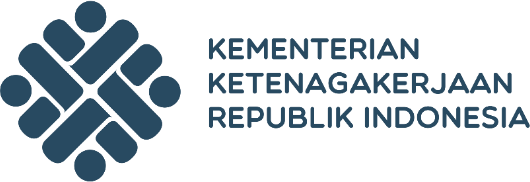 PANDUAN PENGGUNA APLIKASI KARIRHUB DAN PANDUAN MENDAFTARSECARA ONLINEAnda dapat mengakses website layanan karirhub Kemnaker melalui alamat: https://karirhub.kemnaker.go.id/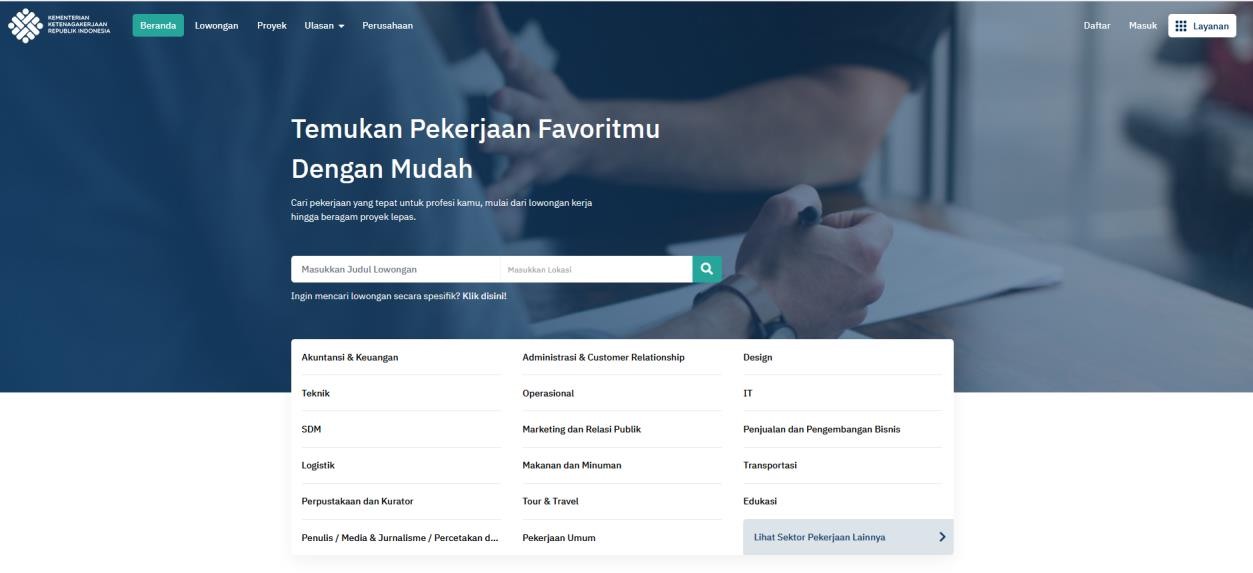 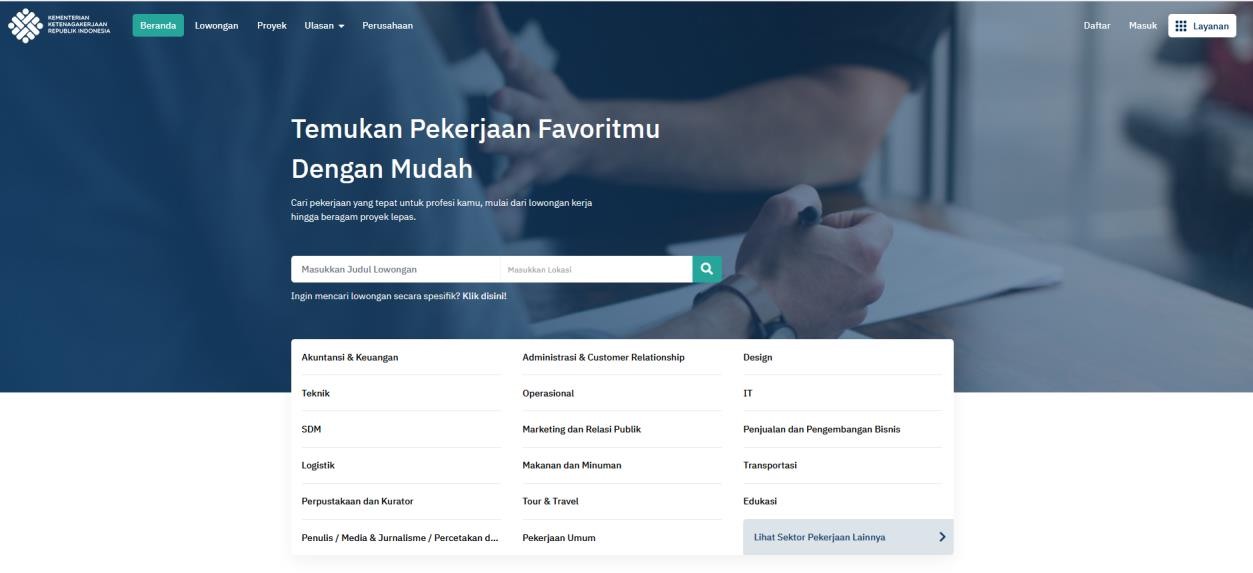 Gambar 1 halaman berandaA. PENDAFTARAN AKUNUntuk memulai pendaftaran klik menu daftar, selanjutnya akan muncul halaman untuk masuk ke dalam aplikasi. Apabila belum memiliki akun klik Daftar Sekarang.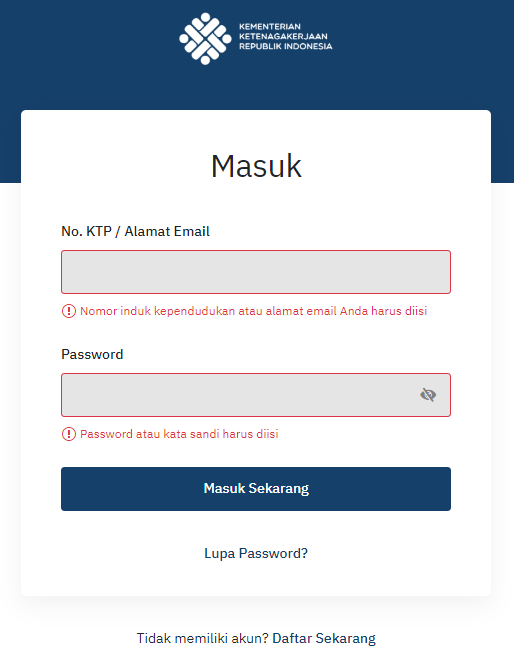 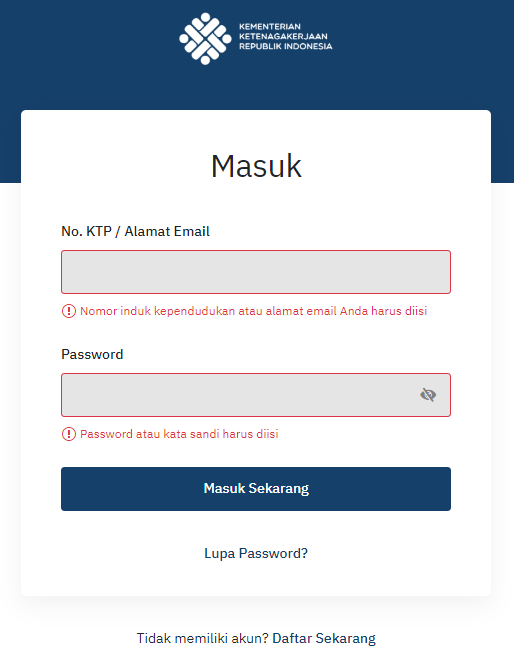 Gambar 2 klik daftar sekarang untuk mendaftar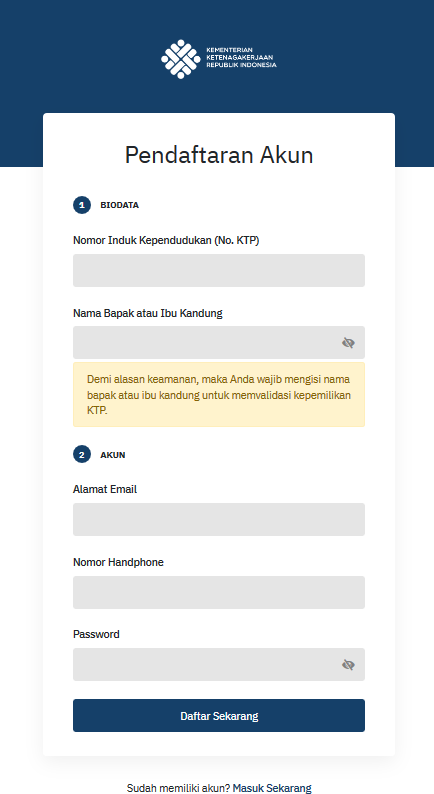 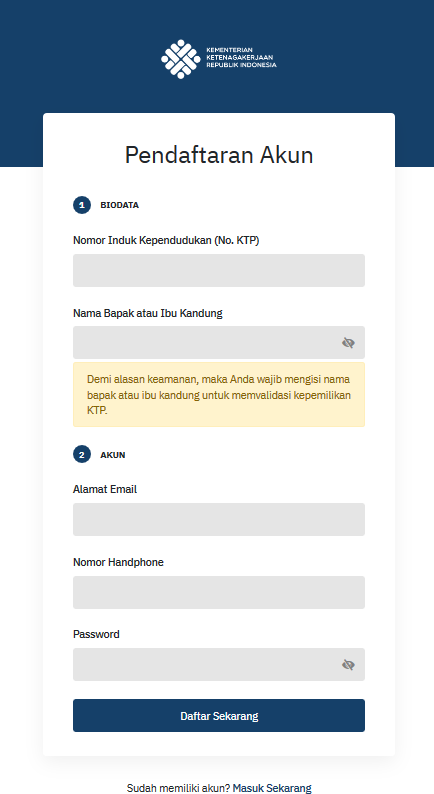 Gambar 3 daftar akunPEDAFTARAN AKUNUntuk pendaftaran akun, maka anda harus mengisi data biodata dan akun.BIODATAPada kolom biodata anda wajib memasukkan data:Nomor Induk Kependudukan (No.KTP)Nama Bapak atau Ibu Kandung (Demi alasan keamanan, maka Anda wajib mengisi nama bapak atau ibu kandung memvalidasi kepemilikan KTP).AKUNPada kolom akun anda wajib memasukkan data:Alamat emailNomor HandphonePasswordSelanjutkan klik daftar sekarang.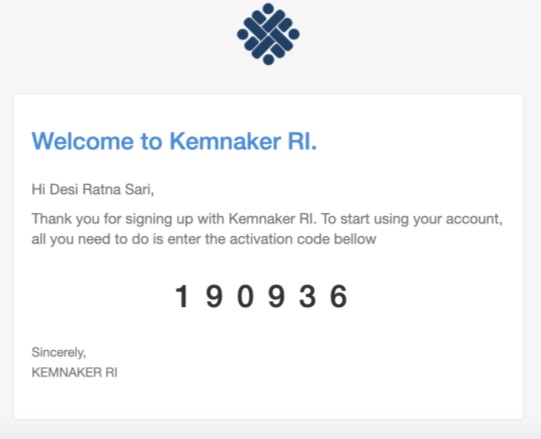 Gambar kode verifikasi yang dikirimkan ke emailKode verifikasi akan terkirim ke alamat email yang di ketik sebelumnya.Masukkan kode verifikasi tersebut kedalam aplikasi.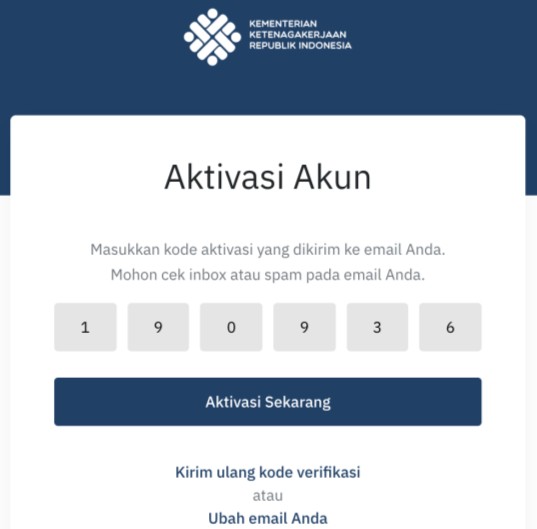 Gambar kode aktivasi akunSetelah berhasil aktivasi, maka anda akan diminta melengkapi data profil.Setelah berhasil aktivasi, maka anda akan diminta melengkapi data profil.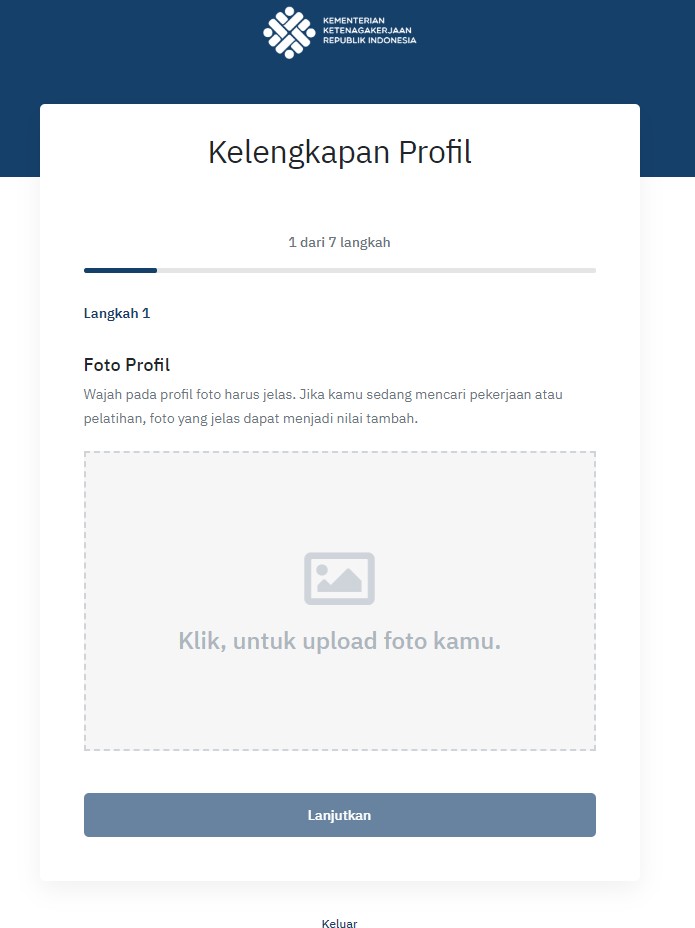 Gambar kelengkapan foto profilFoto ProfilMasukkan foto profil anda dengan gambar wajah yang jelas. Jika sedang mencari pekerjaan atau pelatihan, foto yang jelas dapat menjadi nilai tambah.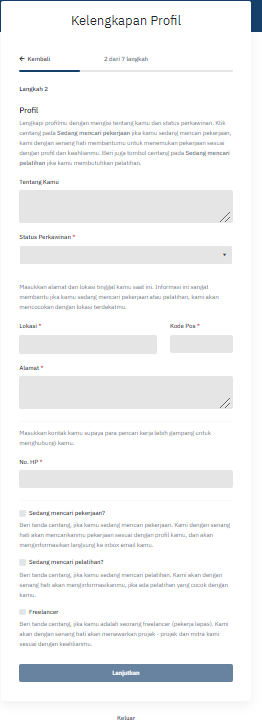 Gambar kelengkapan profileProfilIsi kelengkapan profil dengan:TentangStatus perkawinanLokasiKode posNo HpPilihan apakah Anda sedang mencari pekerjaan?Pilihan sedang mencari pelatihanPilihan freelancer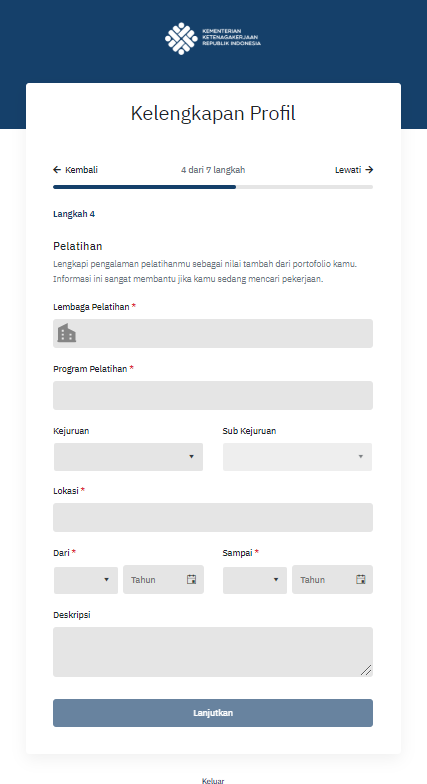 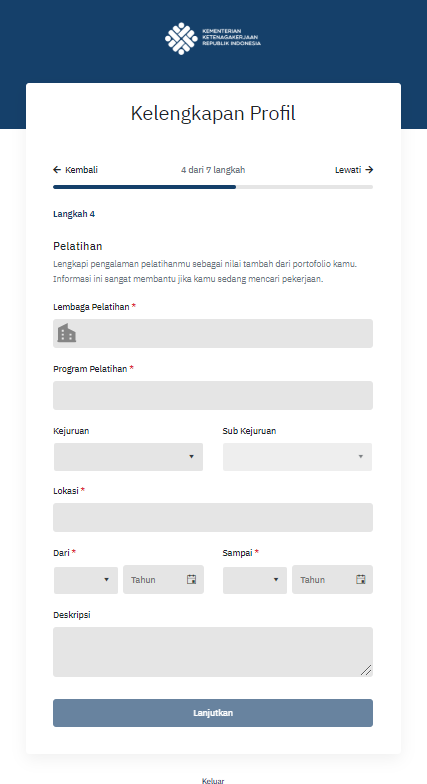 Gambar kelengkapan pelatihanPelatihanLengkapi pengalaman pelatihan Anda sebagai nilai tambah portofolio meliputi:Lembaga pelatihanProgram pelatihanKejuruanSub kejuruanLokasiJangka waktuDeskripsiSelanjutnya klik tombol lanjutkan.*catatan:Anda bisa melewati tahapan ini.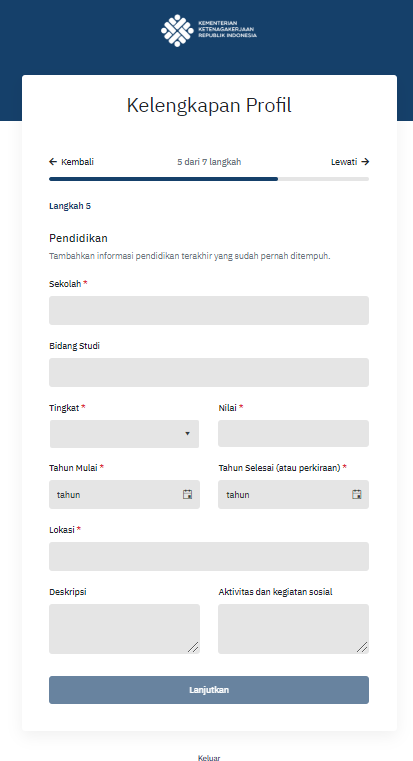 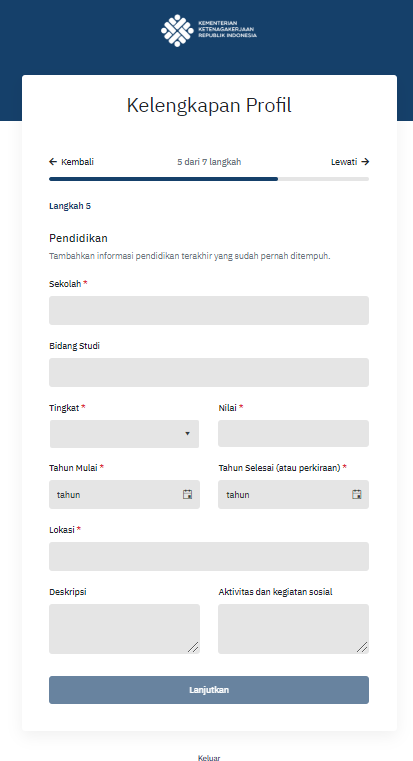 Gambar kelengkapan keahliannPendidikanTambahkan informasi pendidikan terakhir yang sudah ditempuh yaitu:SekolahBidang studiTingkatNilaiTahun mulaiTahun selesai (atau perkiraan)LokasiDeskripsiAktivitas dan kegiatan sosial Selanjutnya klik tombol lanjutkan.*catatan:Anda bisa melewati tahapan ini.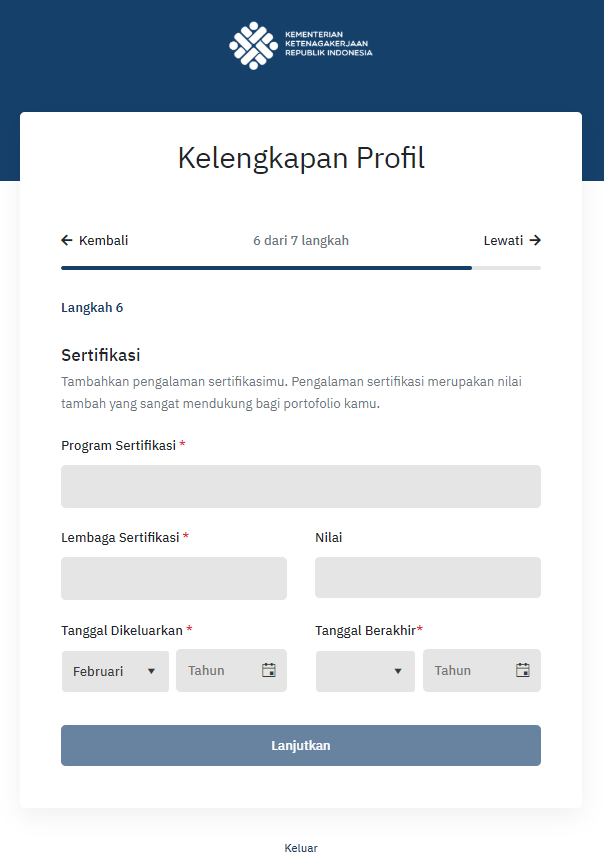 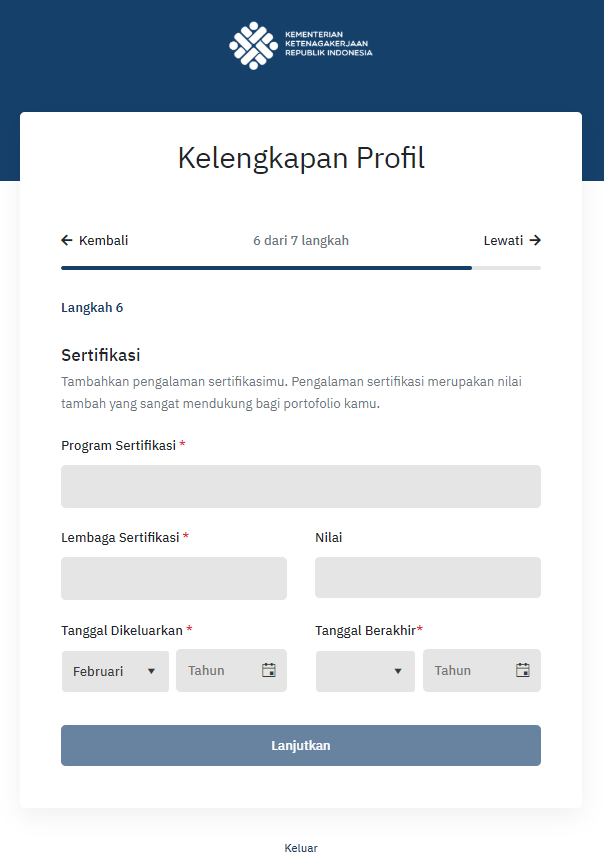 Gambar kelengkapan sertifikasiSertifikasiTambahkan informasi pengalaman sertifikasi untuk mendukung portopolio yaitu:Program sertifikasiLembaga sertifikasiNilaiTanggal dikeluarkanTanggal berakhir*catatan:Anda bisa melewati tahapan ini.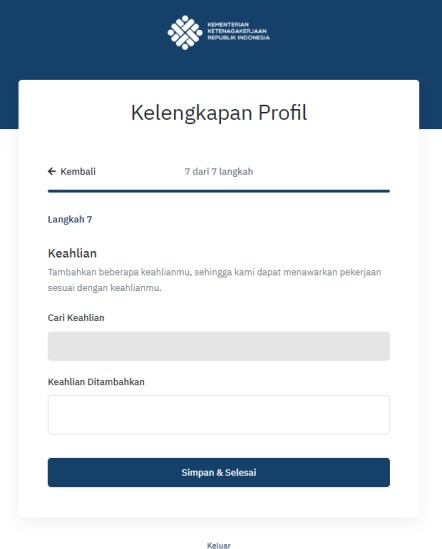 Gambar kelengkapan keahlianKeahlianTambahkan beberapa keahlian sehingga perusahaan menawarkan pekerjaan sesuai keahlian.